Unit 7 Lesson 4: Absolute Value of Numbers1 Number Talk: Closer to Zero (Warm up)Student Task StatementFor each pair of expressions, decide mentally which one has a value that is closer to 0. or  or  or  or 2 Jumping FleaStudent Task StatementA flea is jumping around on a number line.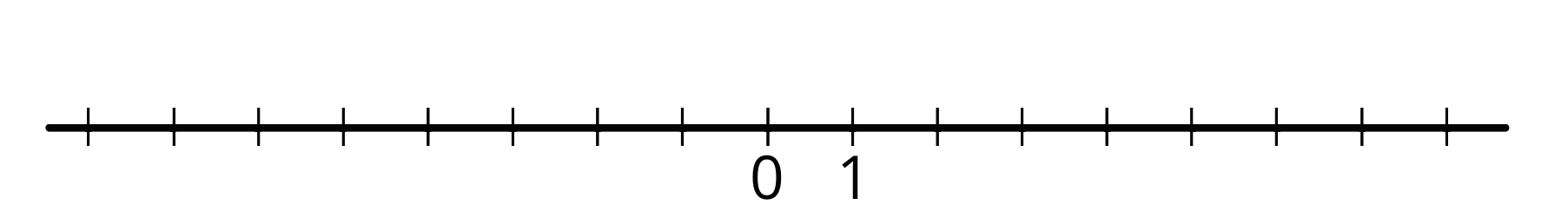 If the flea starts at 1 and jumps 4 units to the right, where does it end up? How far away from 0 is this?If the flea starts at 1 and jumps 4 units to the left, where does it end up? How far away from 0 is this?If the flea starts at 0 and jumps 3 units away, where might it land?If the flea jumps 7 units and lands at 0, where could it have started?The absolute value of a number is the distance it is from 0. The flea is currently to the left of 0 and the absolute value of its location is 4. Where on the number line is it?If the flea is to the left of 0 and the absolute value of its location is 5, where on the number line is it?If the flea is to the right of 0 and the absolute value of its location is 2.5, where on the number line is it?We use the notation  to say "the absolute value of -2," which means "the distance of -2 from 0 on the number line."What does  mean and what is its value?What does  mean and what is its value?3 Absolute Elevation and TemperatureStudent Task StatementA part of the city of New Orleans is 6 feet below sea level. We can use “-6 feet” to describe its elevation, and “ feet” to describe its vertical distance from sea level. In the context of elevation, what would each of the following numbers describe?25 feet feet-8 feet feetThe elevation of a city is different from sea level by 10 feet. Name the two elevations that the city could have.We write “” to describe a temperature that is 5 degrees Celsius below freezing point and “” for a temperature that is 5 degrees above freezing. In this context, what do each of the following numbers describe?Which temperature is colder:  or ?Which temperature is closer to freezing temperature:  or ?Which temperature has a smaller absolute value? Explain how you know.Activity Synthesis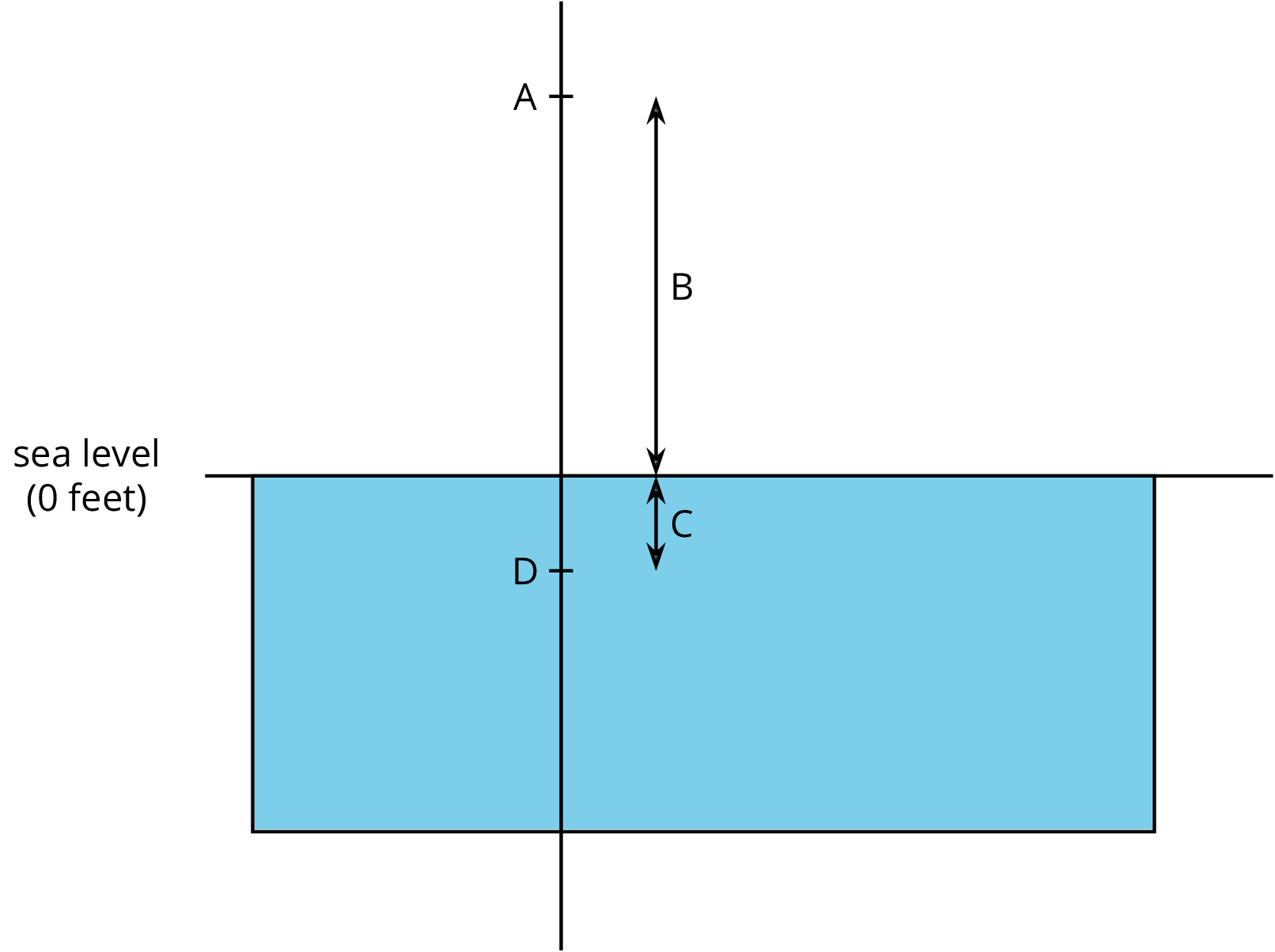 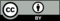 © CC BY Open Up Resources. Adaptations CC BY IM.